Werken mit HolzName: ______________________________________________________Klasse: _____________________________SchülerSchülerSchülerSchülerLehrerLehrerLehrerLehrerVogelimbiss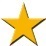 Ich beachte die Werkraumordnung.Ich halte mich an die Sicherheitsvorschriften beim Umgang mit Geräten.Ich verstehe die Skizze der Werkaufgabe – Vogelimbiss – und setze sie um.Ich übertrage die Vorlage auf das Holz.Ich bediene die Dekupiersäge selbstständig.Ich kenne die Unfallgefahren beim Umgang mit der Dekupiersäge.Ich vermeide beim Sägen Unfälle.Ich säge genau auf der Linie.Ich wechsle das Sägeblatt der Dekupiersäge selbstständig.Ich bediene die Ständerbohrmaschine.Ich kenne die Unfallgefahren beim Umgang mit der Ständerbohrmaschine.Ich vermeide Unfälle beim Bohren mit der Ständerbohrmaschine.Ich bediene die Schleifmaschinen.Ich kenne die Unfallgefahren beim Umgang mit den Schleifmaschinen.Ich vermeide beim Schleifen Unfälle.Ich schleife sorgfältig mit Schleifklotz und Schleifpapier.Ich beize die Teile des Vogelimbiss sorgfältig.Ich verbinde die Einzelteile des Vogelimbiss sauber und haltbar.Ich führe Fertigstellungsarbeiten (Schraubhaken anbringen, …) aus.Ich führe Ausgestaltungsarbeiten durch.Ich überprüfe die Werkaufgabe auf ihre Funktion.Ich bin unsicher und muss noch viel üben!Ich kann es in Ansätzen, muss aber noch üben!Ich kann es meist sicher!Ich kann es sicher!